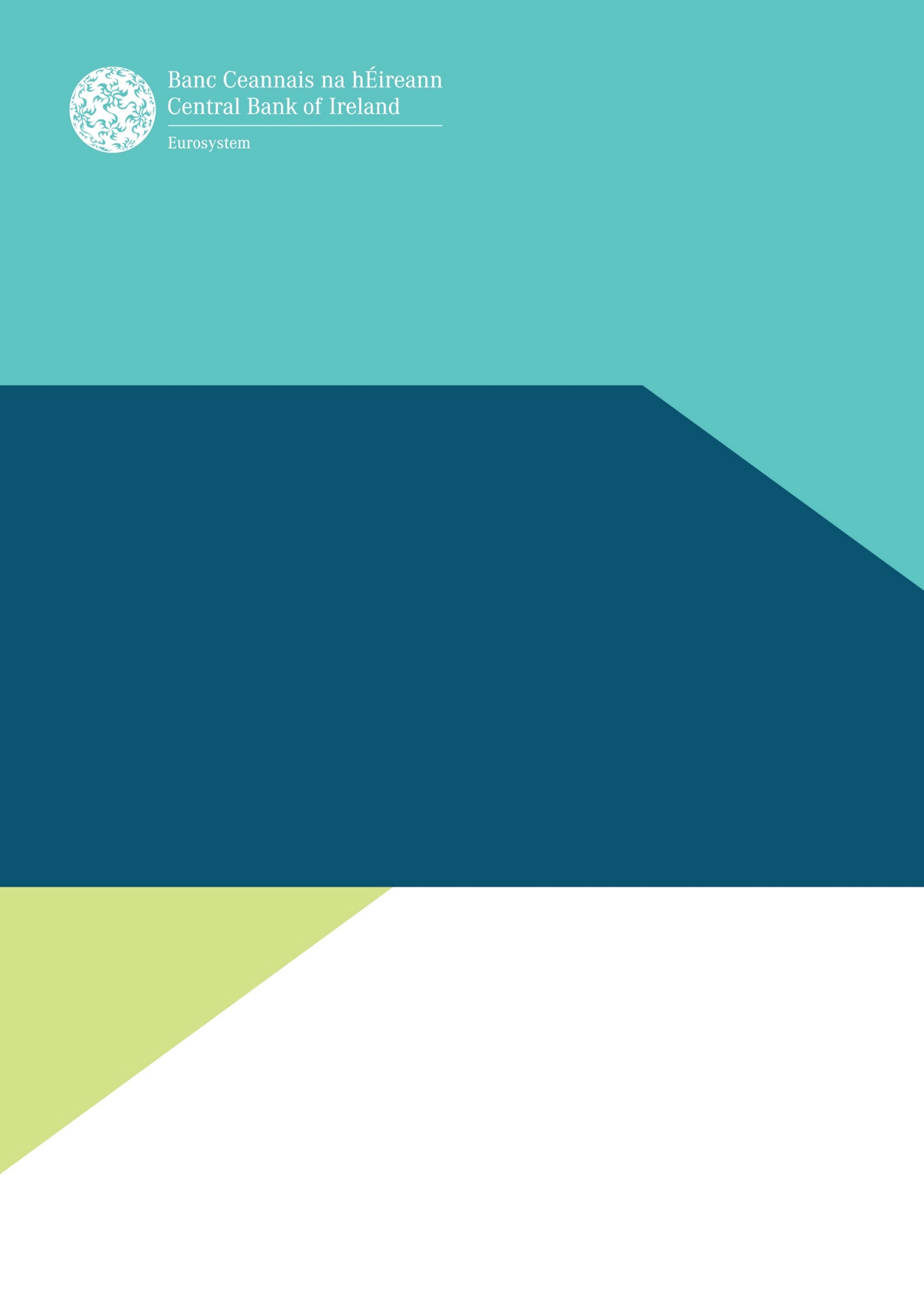 Notification Form for the Exchange of Information in relation to Freedom to Provide Services Applications by Payment Institutions and E-Money Institutions with no Agent or Distributor Under Regulation 37 of the European Union (Payment Services) Regulations 2018 and Regulation 26 of the European Communities (Electronic Money) Regulations 2011 (as amended)May 2021IMPORTANT INFORMATION TO BE READ BEFORE COMPLETING THIS NOTIFICATION FORMTerms used in this Notification Form:Member State - Member State of the European Union and, where relevant, includes a contracting party to the Agreement on the European Economic Area signed at Oporto on 2 May 1992 (as adjusted by the Protocol signed at Brussels on 17 March 1993), as amendedApplicant – the firm submitting this Notification Form to the Central Bank advising that it is seeking to provide services in another Member State on a Freedom of Services basisCentral Bank – Central Bank of IrelandEBA – European Banking AuthorityRTS - Regulatory Technical StandardsBACKGROUND INFORMATIONThis Notification Form applies to payment institutions and e-money institutions wishing to provide payment services in a Member State other than its home Member State, in the exercise of the right of freedom to provide services.Regulation 37 of the European Union (Payment Services) Regulations 2018 and Regulation 26 of the European Communities (Electronic Money) Regulations 2011 (as amended) set out the procedure for an application to exercise the right of establishment and the freedom to provide services by respectively a payment institution and an e-money institution.  This can be done either through the establishment of branch offices or by the engagement of agents in other Member States or through the free provision of services on a cross border basis (i.e. without establishing a permanent presence).   This Notification Form is to be used by an applicant:Wishing to operate on a freedom to provide services basis, in another Member State for the first time;  orMaking changes to the information provided to the Central Bank in a previous Freedom of Services Notification Form; orWishing to notify the Central Bank of the cessation of business activity previously notified as being provided on a freedom of services basis, in another Member State. Where the Notification Form is being used to notify the Central Bank of changes (referred to at (b) above) or cessations (referred to at (c) above) only the relevant updated information needs to be included in the Notification Form.The EBA has published Regulatory Technical Standards for the cooperation and exchange of information between competent authorities relating to the exercise of the right of establishment and the freedom to provide services of payment institutions and e-money institutions.  The information requested in this Notification Form reflects the provisions of Annex V of the RTS.NOTES ON COMPLETIONPlease do not complete this notification form until you have read and are familiar with: The European Union (Payment Services) Regulations 2018, including Regulation 37 thereof;The European Communities (Electronic Money) Regulations 2011 (as amended), including Regulation 26 thereof;Directive (EU) 2015/2366 of the European Parliament and of the Council of 25 November 2015 on Payment Services in the Internal Market; andThe Regulatory Technical Standards for the cooperation and exchange of information between competent authorities relating to the exercise of the right of establishment and the freedom to provide services of payment institutions and e-money institutions.This Notification Form must be completed by the applicant in typed format and submitted by email to the Central Bank at least 3 months in advance of any proposed provision of services on a freedom of services basis.  Application documentation should be submitted by email to paymentspassporting@centralbank.ie.  The use of unsecured email is not recommended for sensitive or confidential material.The applicant must answer all questions asked and provide all information or documentation requested before the application can be considered.  In the event that a question does not apply, please write ‘not applicable’ or ‘none’ as appropriate and provide an explanation as to why this is considered to be the case.  Do not leave any blank spaces. Incomplete applications will be returned to the applicant who will be advised that the application does not contain sufficient material to be progressed to the assessment phase of the application process. Where an applicant is required to provide ‘confirmation’, a tick (‘’) placed in the relevant box will be taken as a confirmation. If insufficient space has been provided for a reply or if the answer is requested on a separate sheet, the applicant should provide that information on a separate sheet and refer to it in the space provided for the answer.  Please ensure that any sheets are clearly marked with the name of the applicant and referenced to the appropriate question.Any questions that have a ‘YES’ and a ‘NO’ box should be completed by the applicant accordingly.Further information or clarification may be requested from the applicant (having regard to the replies furnished with its application) for the purpose of considering and assessing an application.NOTE: The Central Bank may process personal data provided by you in order to fulfil its statutory functions or to facilitate its business operations. Any personal data will be processed in accordance with the requirements of data protection legislation. Any queries concerning the processing of personal data by the Central Bank may be directed to dataprotection@centralbank.ie. A copy of the Central Bank’s Data Protection Notice is available at www.centralbank.ie/fns/privacy-statement.Annex V of the RTS specifies the information that must be submitted by the applicant in relation to passport applications for freedom to provide services with no agent or distributor.ANNEX VNotification template for the exchange of information in relation to freedom to provide services applications with no agent or distributor [Insert full legal name of applicant] applies for the provision of services in [insert full name of proposed Member State(s)] under Regulation 37 of the European Union (Payment Services) Regulations 2018 or under Regulation 26 of the European Communities (Electronic Money) Regulations 2011 (as amended), on the basis of information supplied with this application and any additional information supplied to the Central Bank in the course of the application process.I/We acknowledge that the Central Bank may disclose information in the performance of its statutory functions or otherwise as may be specifically authorised by law.I/We acknowledge that the applicant’s anti-money laundering and countering the finance of terrorism (AML/CFT) controls have been formulated to comply in full with the relevant Irish and EU legislation and that we shall review and amend these controls in due course and on an on-going basis to ensure they comply with all relevant legislation and applicable codes of practice.I/We warrant that I/we have truthfully and fully answered the relevant questions in this Notification Form and disclosed any other information which might reasonably be considered relevant for the purpose of the application.I/We warrant that I/we will promptly notify the Central Bank of any changes in the information we have provided and supply any other relevant information which may come to light in the period during which the application is being considered and, where the application is accepted, thereafter.I/We warrant that I/we am/are authorised to make this application for the provision of services on behalf of [insert full legal name of applicant].Provisions in this document should not be deleted nor amended in any manner. Applicants should note that it is an offence under the European Union (Payment Services) Regulations 2018 and the European Communities (Electronic Money) Regulations 2011 (as amended) to provide false or misleading information in relation to: (i) obtaining an authorisation to operate as respectively a payment institution or an e-money institution, or (ii) an approval, waiver or permission from the Central Bank concerning the operation of respectively a payment institution or an e-money institution.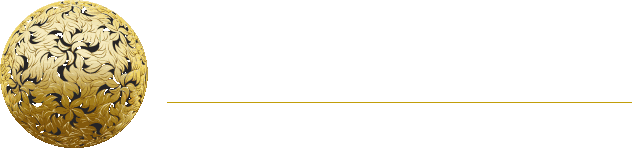 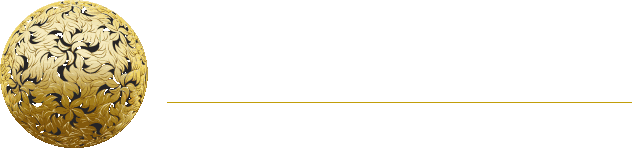 Information to be provided by ApplicantResponse Provided by Applicant1)Home Member State2)Name of the competent authority of the Home Member State3)Date of receipt by the competent authority of the Home Member State of the complete and accurate application from the payment institution/e-money institutionDD/MM/YY4)Member State where the services are to be provided5)Type of application☐ First application☐ Change to previous application☐ End of business activity / cessation6)Type of Institution☐ Payment Institution☐ E-Money Institution7)Name of the payment institution/e-money institution8)Head office address of the payment institution/e-money institution9)Unique identification number of the payment institution/e-money institution in the format of the Home Member State as specified in Annex I of the RTS (where applicable)10)Legal Entity Identifier (LEI) of the payment institution/e-money institution (where available)11)Home Member State authorisation number of the payment institution/e-money institution (where applicable)12)Contact person within the payment institution/e-money institutionInformation to be provided by ApplicantResponse Provided by Applicant13)Email of the contact person within the payment institution/e-money institution14)Telephone number of the contact person within the payment institution/e-money institution15)The intended date of start of the provision of payment/e-money services (shall not precede the communication of the decision of the competent authority of the home Member State referred to in Article 28(3) of Directive (EU) 2015/2366) DD/MM/YYYY16)Payment services to be provided 17)E-money services to be provided (applicable only to e-money institutions)☐    Issuing of electronic money  ☐  Distribution and/or Redemption of electronic money18)In case of outsourcing of operational functions of payment/e-money services: a. Name and address of the entity to which operational functions are to be outsourced b. Contact details (email and telephone number) of a contact person within the entity to which operational functions are to be outsourced c. Type and exhaustive description of the operational functions outsourcedDeclarationFor and on behalf of:[insert full legal name of applicant]Name (Printed):Title:Signature:Date:Name (Printed):Title:Signature:Date:(Please print name of the applicant. At least two directors, including the Chief Executive/Managing Director must sign the Declaration above.  Original signatures are required.)(Please print name of the applicant. At least two directors, including the Chief Executive/Managing Director must sign the Declaration above.  Original signatures are required.)